ПОЯСНИТЕЛЬНАЯ ЗАПИСКАк проекту постановления о внесении изменений в административный регламент по выдаче разрешения на осуществление условно разрешенного вида использования земельного участка или объекта капитального строительства.Проект постановления о внесении изменений в административный регламент разработан в соответствии с Градостроительным кодексом Российской Федерации, Федеральным законом от 06.10.2003 № 131-ФЗ «Об общих принципах организации местного самоуправления в Российской Федерации», Федеральный закон от 27.12.2019 N 472-ФЗ "О внесении изменений в Градостроительный кодекс Российской Федерации и отдельные законодательные акты Российской Федерации", Федеральный закон от 06.04.2011 N 63-ФЗ "Об электронной подписи".Разработчиком административного регламента является Управление по архитектуре, градостроительству, имущественным и земельным отношениям Администрации Гаврилов-Ямского муниципального района.Проект постановления о внесении изменений в административный регламент разработан с целью приведения его в соответствие требованиям Федерального закона 27.07.2010 № 210-ФЗ «Об организации предоставления государственных и муниципальных услуг» и направлен на оптимизацию процедур по оформлению документов, устранение несоответствия АР требованиям федерального и регионального законодательства.Проект постановления о внесении изменений в административный регламент публикуется для проведения независимой экспертизы.Предметом независимой экспертизы является оценка возможного положительного эффекта, а также возможных негативных последствий реализации положений проекта регламента для граждан и организаций.Срок, отведенный для проведения независимой экспертизы – 15 дней со дня размещения проекта административного регламента в сети Интернет.Заключения независимой экспертизы, а также замечания и предложения по проекту регламента необходимо направлять по адресу:Управление по архитектуре, градостроительству, имущественным и земельным отношениям, зарегистрировано: 152240, Ярославская область, Гаврилов-Ямский район, г. Гаврилов-Ям, ул. Кирова, д.1-а, по телефонам: (48534) 2-05-59, 2-34-96, факсом: (48534) 2-34-96. Лицо, ответственное за сбор и учет предложений заинтересованных лиц – начальник отдела по архитектуре, градостроительству и земельным отношениям Наумова Ольга Леонидовна, тел. (48534) 2-05-59, адрес электронной почты gy-arenda@adm.yar.ru. Начальник Управления                                                                       В.В. Василевская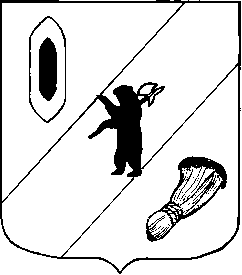 АДМИНИСТРАЦИЯ  ГАВРИЛОВ-ЯМСКОГОМУНИЦИПАЛЬНОГО  РАЙОНАПОСТАНОВЛЕНИЕО внесении изменений в постановлениеАдминистрации Гаврилов-Ямского муниципальногорайона от 02.10.2015 № 1108В соответствии с Градостроительным кодексом Российской Федерации, Федеральным законом от 06.10.2003 № 131-ФЗ «Об общих принципах организации местного самоуправления в Российской Федерации», Федеральным законом от 27.07.2010 № 210-ФЗ «Об организации предоставления государственных и муниципальных услуг», Федеральный закон от 27.12.2019 N 472-ФЗ "О внесении изменений в Градостроительный кодекс Российской Федерации и отдельные законодательные акты Российской Федерации", Федеральный закон от 06.04.2011 N 63-ФЗ "Об электронной подписи", статьей 26 Устава Гаврилов-Ямского муниципального района Ярославской области.АДМИНИСТРАЦИЯ  МУНИЦИПАЛЬНОГО  РАЙОНА  ПОСТАНОВЛЯЕТ:1. Внести изменения в Административный регламент предоставления муниципальной услуги «Выдача разрешения на осуществление условно разрешенного вида использования земельного участка или объекта капитального строительства», утвержденный постановлением Администрации Гаврилов-Ямского муниципального района от 02.10.2015 №1108 «Об утверждении Административного регламента предоставления муниципальной услуги «Выдача разрешения на осуществление условно разрешенного вида использования земельного участка или объекта капитального строительства», согласно Приложению (Приложение).     	2. Контроль за исполнением настоящего постановления возложить на  заместителя Главы Администрации Гаврилов-Ямского муниципального района Таганова В.Н.3. Опубликовать постановление в районной массовой газете «Гаврилов-Ямский вестник» и разместить его на официальном сайте Администрации Гаврилов-Ямского муниципального района.4. Постановление вступает в силу с момента официального опубликования.Глава Администрациимуниципального района				                                            А.А.КомаровПриложение  к постановлению Администрации Гаврилов-Ямскогомуниципального районаот _          № _______Изменения,вносимые в Административный регламент предоставления муниципальной услуги «Выдача разрешения на осуществление условно разрешенного вида использования земельного участка или объекта капитального строительства»1. В разделе 2:           1.1. Пункт 2.7.1. дополнить абзацем следующего содержания:  	«Заявление о предоставлении разрешения на условно разрешенный вид использования может быть направлено в форме электронного документа, подписанного электронной подписью».1.2. Абзац 3 пункта 2.10 исключить.2. В разделе 3:2.1. Пункт 3.5. изложить в следующей редакции:«3.5. Проведение публичных слушаний.В целях соблюдения права человека на благоприятные условия жизнедеятельности, прав и законных интересов правообладателей земельных участков и объектов капитального строительства публичные слушания по вопросу предоставления разрешения на условно разрешенный вид использования земельного участка или объекта капитального строительства проводятся с участием граждан, проживающих в пределах территориальной зоны, в границах которой расположен земельный участок или объект капитального строительства, применительно к которым запрашивается разрешение. В случае, если условно разрешенный вид использования земельного участка или объекта капитального строительства может оказать негативное воздействие на окружающую среду, публичные слушания проводятся с участием правообладателей земельных участков и объектов капитального строительства, подверженных риску такого негативного воздействия.Комиссия направляет сообщения о проведении публичных слушаний по вопросу предоставления разрешения на условно разрешенный вид использования земельного участка или объекта капитального строительства правообладателям земельных участков, имеющих общие границы с земельным участком, применительно к которому запрашивается данное разрешение, правообладателям объектов капитального строительства, расположенных на земельных участках, имеющих общие границы с земельным участком, применительно к которому запрашивается данное разрешение, и правообладателям помещений, являющихся частью объекта капитального строительства, применительно к которому запрашивается данное разрешение. Указанные сообщения направляются не позднее чем через 7 рабочих дней со дня поступления в комиссию заявления заинтересованного лица о предоставлении разрешения на условно разрешенный вид использования.Срок проведения публичных слушаний с момента оповещения жителей муниципального образования о времени и месте их проведения до дня опубликования заключения о результатах публичных слушаний не может быть более одного месяца.Расходы, связанные с организацией и проведением публичных слушаний по вопросу о предоставлении разрешения на условно разрешенный вид использования земельного участка или объекта капитального строительства, несет физическое или юридическое лицо, заинтересованное в предоставлении такого разрешения.В случае, если условно разрешенный вид использования земельного участка или объекта капитального строительства включен в градостроительный регламент в установленном для внесения изменений в правила землепользования и застройки в порядке после проведения публичных слушаний по инициативе физического или юридического лица, заинтересованного в предоставлении разрешения на условно разрешенный вид использования, решение о предоставлении разрешения на условно разрешенный вид использования такому лицу принимается без проведения публичных слушаний.Максимальный срок исполнения административной процедуры составляет 31  рабочий день».